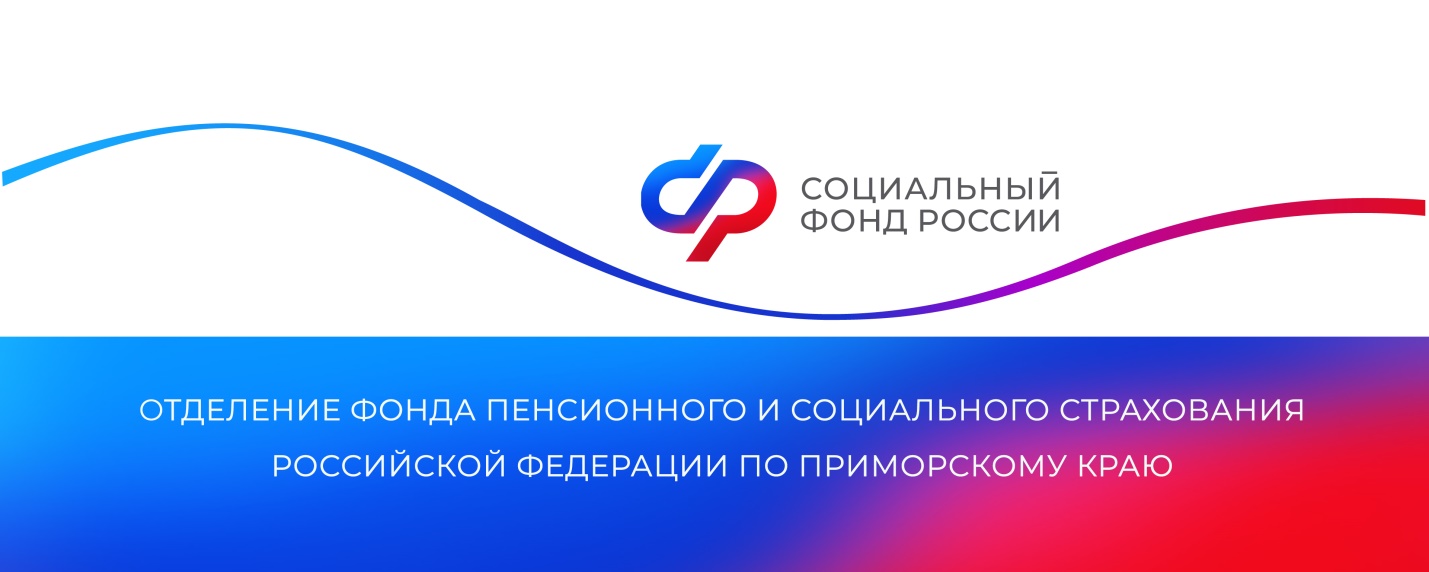 Более 1600 льготников в Приморском крае получили путёвки на санаторно-курортное лечение в 2023 годуВ этом году Отделение Социального фонда России по Приморскому краю выдало льготникам 1620 путевок на санаторно-курортное лечение. Кроме того, до конца года ОСФР планирует предоставить  гражданам еще 1670 путевок на общую сумму 55 миллионов рублей.Путевки и бесплатный проезд к месту лечения и обратно региональное Отделение фонда предоставляет гражданам, которые получают набор социальных услуг (НСУ) в натуральном виде, то есть не отказались от него в пользу денежной выплаты. Граждане, имеющие первую группу инвалидности, и дети с инвалидностью имеют право на вторую путевку и бесплатный проезд к месту лечения и обратно для сопровождающего лица. Профиль санатория определяется в соответствии с рекомендациями лечащего врача. Длительность санаторно-курортного лечения составляет 18 дней для взрослых, 21 день для детей с инвалидностью, а в случае, когда инвалидность связана с заболеваниями или последствиями травмы спинного мозга — от 24 до 42 дней.Для получения путевки необходимо в поликлинике у лечащего врача оформить справку (форма 070/у) о медицинских показаниях на санаторно-курортное лечение, затем обратиться с заявлением в Отделение СФР по Приморскому краю. Подать заявление на получение путевки можно на портале Госуслуг, в  МФЦ или в клиентских службах  ОСФР по Приморскому краю.Пресс-службаОтделения Социального фонда Россиипо Приморскому краю